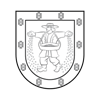 MARIJAMPOLĖS REGIONO PLĖTROS TARYBOS KOLEGIJASPRENDIMASDėL SIŪLYMO PATEIKIMO MARIJAMPOLĖS REGIONO PLĖTROS TARYBOS VISUOTINIAM DALYVIŲ SUSIRINKIMUI 2022 m. gruodžio 21 d. Nr. S-19MarijampolėVadovaudamasi Lietuvos Respublikos regioninės plėtros įstatymo 27 straipsnio 7 ir 9 dalimis, Marijampolės regiono plėtros tarybos kolegija  nusprendžia, 	teikti siūlymą Marijampolės regiono plėtros tarybos visuotiniam dalyvių susirinkimui skirti Marijampolės regiono plėtros tarybos administracijos direktoriui premiją už labai gerą konkrečių užduočių atlikimą (pridedama).Kolegijos pirmininkasEdgaras Pilypaitis